Конспект по аппликации на тему «Повар» для детей подготовительной группыЗадачи:Образовательные: подчеркнуть значимость профессии повара; расширять и активизировать словарный запас; закреплять правила безопасного пользования ножницами.Развивающие: способствовать развитию речи детей, памяти, мышления.Воспитательные: воспитывать уважение к труду взрослых.Цель: Закрепляем полученные знания детей о профессии повара. Учить детей моделировать из цветной бумаги повара. Закрепить умение: вырезывать, наклеивать части. Развивать: чувство формы, пропорции, глазомер, мелкую моторику рук, фантазию, творчество. Вызывать эмоциональный отклик на созданные поделки.Материал: цветной картон (половинки листа), заготовки изображения повара – на каждого ребенка, цветная бумага, клей, ножницы, тряпочка, цветные карандаши.Предварительная работа: рассматривание картинок по теме, беседа о профессии, о предметах – помощниках повара, экскурсия на кухню.Интеграция образовательных областей: художественно-эстетическое развитие; познавательное развитие; физическое развитие; социально-коммуникативное развитие; речевое развитие.Содержание организованной деятельности1.Организационный момент.Воспитатель: дети хочу загадать вам загадку, а вы послушайте внимательно и постарайтесь ее отгадать.Ходит в белом колпакеС поварешкою в руке.Он готовит нам обед:Кашу, щи и винегрет.Воспитатель: кто это?Дети: повар.Воспитатель: а почему вы думаете, что это повар?Дети: белый колпак, поварешка, готовит.2.Рассказ детям о профессии повара с показом иллюстраций.Хотите узнать историю этой профессии?(Показ картинки с изображением первобытного человека) – Произошел ли он от обезьян, прилетел ли из космоса – мы не знаем. Но таким был наш далёкий предок. У человека не было ни острых зубов, ни когтей, как у животных, он не умел летать, как птицы. Правда, он был ловок и сообразителен. Что же нужно было человеку, чтобы выжить? (Вода и еда)- Конечно, ему требовались вода и еда. Где древний человек мог пить? (Из ручья или реки). А что же он мог есть? (Ягоды, траву, мясо)- Да, древние люди не готовили себе еду. Все, что они находили и собирали, они ели сырым. Почему?- Так происходило потому, что тогда человек не знал способов приготовления пищи и не умел добывать огонь. Когда они научились это делать, начали со временем готовить на нем мясо. (Картинка костра) Затем научились заворачивать мясо в листья и готовить на костре. Так и зародилась профессия повара.- А что вам сейчас напоминает такой способ приготовления мяса на костре? (Шашлык, гриль)- Получается, что такие известные блюда изобрели первобытные люди и рецепты дошли до наших дней. Воспитатель спрашивает детей, что они едят на завтрак, обед, полдник в детском саду.Дети: - на завтрак, кашу бутерброд с чаем.На обед - суп, макароны, котлеты, картофельное пюре, салат, компотНа полдник –пудинг, молоко, йогурт, булочкуВоспитатель, вот как вкусно и много готовят повара в детском саду.Воспитатель, я хочу предложить вам сделать своего повара, но, сперва немного разомнемся:Возможно рассказ вас немного утомил. Встанем возле своих мест.3.Физкультминутка:Раз – подняться, потянуться,Два – нагнуть, разогнуться,Три – в ладоши, три хлопка,Головою три кивка.На четыре – руки шире,Пять – руками помахать,Шесть – на место тихо сесть.Воспитатель предлагает детям, сесть на свои места и обращает внимание на заготовки деталей повара. 4. Практическая часть.Перед тем как сделать своего повара, посмотрите, какой, повар получился у меня. Дети рассматривают изображение. Рассмотрев готовую работу взрослого, дети приступают к работе. Но сначала мы с вами разомнем наши пальчики. Пальчиковая игра:Тесто руками помнём – сжимаем и разжимаем пальцы.Сладкий торт мы испечём – хлопаем ладошками.Серединку смажем джемом – круговые движение по ладони.А верхушку сладким кремом – круговые движение по ладони.И кокосовою крошкой – сыплем крошку – пальчиками обеих рук.Мы посыплем торт немножкоА потом заварим чай – пальцы щепотью круговые движение обеих рукВ гости друга приглашаем – ладони вверх, сжимаем и разжимаем.После выполнения работы, воспитатель с детьми рассматривают свои работы.5.Рефлексия:Воспитатель: Посмотрите на свои работы.Вам нравится, как вы выполнили свою работу?А, где работает повар?А, что готовит повар?А, кому, бы вы хотели рассказать о профессии повара? 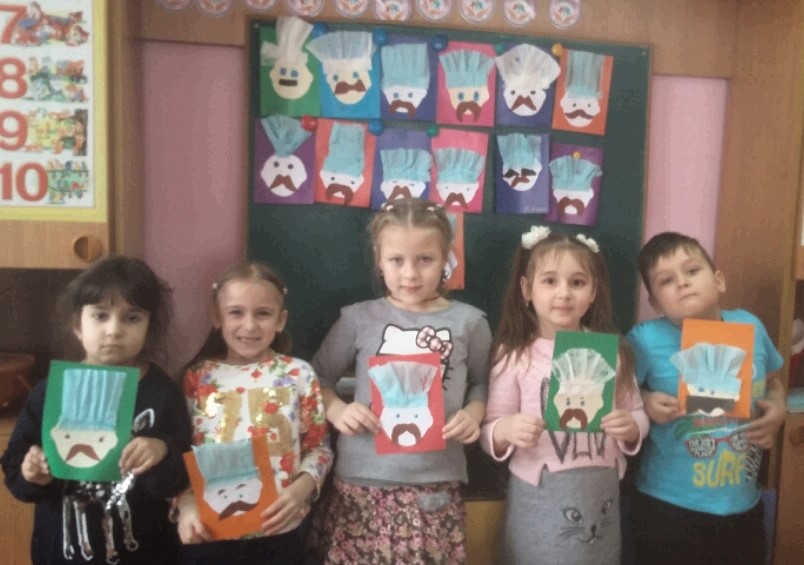 